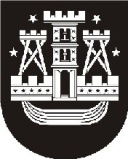 KLAIPĖDOS MIESTO SAVIVALDYBĖS TARYBASPRENDIMASDĖL PRITARIMO KONCESIJOS 2001 m. liepos  11 d. SUTARTIES NR. 16-463 NUTRAUKIMO SUTARTIES PROJEKTUI2013 m. liepos 25 d. Nr. T2-206KlaipėdaVadovaudamasi Lietuvos Respublikos vietos savivaldos įstatymo (Žin., 1994, Nr. 55-1049; 2008, Nr. 113-4290; 2009, Nr. 77-3165; 2010, Nr. 25-1177, Nr. 51-2480, Nr. 86-4525; 2011, Nr. 52-2504; 2012, Nr. 136-6958) 16 straipsnio 2 dalies 26 punktu, Klaipėdos miesto savivaldybės taryba nusprendžia:1. Pritarti Koncesijos 2001 m. liepos  11 d. sutarties Nr. 16-463 nutraukimo sutarties projektui (pridedama).2. Įgalioti Klaipėdos miesto savivaldybės administracijos direktorių pasirašyti šio sprendimo 1 punkte nurodytos sutarties projektą.Šis sprendimas gali būti skundžiamas Lietuvos Respublikos administracinių bylų teisenos įstatymo nustatyta tvarka Klaipėdos apygardos administraciniam teismui.Savivaldybės meras Vytautas Grubliauskas